Publicado en Madrid el 23/03/2023 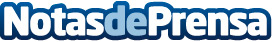 Rentokil Initial: Cucaracha del café, la pesadilla de las cafeteras de los baresLa Blatella germánica, conocida como cucaracha alemana, rubia o del café, es la más común en las máquinas de bares y restaurantes y en los lugares dónde se manipulan alimentosDatos de contacto:Eduardo García664054757Nota de prensa publicada en: https://www.notasdeprensa.es/rentokil-initial-cucaracha-del-cafe-la Categorias: Nacional Madrid Servicios Técnicos http://www.notasdeprensa.es